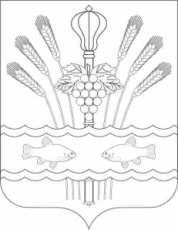 РОССИЙСКАЯ ФЕДЕРАЦИЯРОСТОВСКАЯ ОБЛАСТЬМУНИЦИПАЛЬНОЕ ОБРАЗОВАНИЕ «КОНСТАНТИНОВСКОЕ ГОРОДСКОЕ ПОСЕЛЕНИЕ»АДМИНИСТРАЦИЯ КОНСТАНТИНОВСКОГО ГОРОДСКОГО ПОСЕЛЕНИЯПОСТАНОВЛЕНИЕО внесении изменений в постановление Администрации Константиновского городского поселения  от 22.07.2020 года №460  «Об утверждении нормативных затрат на обеспечение функций Администрации Константиновского городского поселения, в том числе подведомственных муниципальных казенных учреждений Константиновского городского поселения»В соответствии с постановлением Администрации Константиновского городского поселения от 31.12.2015 № 892 «Об утверждении требований к порядку разработки и принятия правовых актов о нормировании в сфере закупок, содержанию указанных актов и обеспечению их исполнения», постановлением Администрации Константиновского городского поселения от 31.12.2015 №890 «Об утверждении Правил определения нормативных затрат на обеспечение функций Администрации Константиновского городского поселения, в том числе подведомственных муниципальных казенных учреждений Константиновского городского поселения» и в целях совершенствования нормативных затрат на обеспечение функций Администрации Константиновского городского поселения, в том числе подведомственных муниципальных казенных учреждений Константиновского городского поселения, постановляет:         1. Внести в  постановление Администрации Константиновского городского поселения  от 22.07.2020 года №460  «Об утверждении нормативных затрат на обеспечение функций Администрации Константиновского городского поселения, в том числе подведомственных муниципальных казенных учреждений Константиновского городского поселения»  следующие изменения:1.1. приложение 2 к нормативным затратам на обеспечение функций Администрации Константиновского городского поселения изложить в редакции согласно приложению 1 к настоящему  постановлению;1.2. приложение 3 к нормативным затратам на обеспечение функций Администрации Константиновского городского поселения изложить в редакции согласно приложению 2 к настоящему  постановлению;1.3. приложение 7 к нормативным затратам на обеспечение функций Администрации Константиновского городского поселения изложить в редакции согласно приложению 3 к настоящему  постановлению 2. Разместить настоящее постановление в установленном порядке в единой информационной системе в сфере закупок в течение 10 рабочих дней со дня его принятия.3.Настоящее постановление вступает с момента подписания и распространяется на правоотношения, возникшие с 1 января 2022года.   4. Контроль за выполнением постановления возложить на заместителя главы Администрации Константиновского городского поселения Макарова А.С.Глава Администрации Константиновского городского поселения                                     А.А. Казаков Верно:Главный специалист отдела правового обеспечения и кадровой политики                 	      	  		   А.В. Вихрова                              Приложение 1к постановлению Администрации Константиновскогогородского поселения                               78.13/724-П  09.08.2022года                                                    Приложение № 2                                   к нормативным затратам на               обеспечение функции Администрации                             Константиновского городского                                                                 поселения                               Затраты на содержание имущества2.1.Нормативы затрат на техническое обслуживание и регламентно-профилактический ремонт принтеров, многофункциональных устройств, копировальных аппаратов и иной оргтехники2.2.Иные  затраты, относящиеся к затратам на содержание имущества в сфере информационно-коммуникационных технологий	Приложение 2к постановлению Администрации Константиновскогогородского поселения                          78.13/724-П 09.08.2022года                                                     Приложение № 3                                   к нормативным затратам на                обеспечение функции Администрации                              Константиновского городского                                                                  поселенияЗатраты на приобретение прочих работ и услуг, не относящиеся к затратам на услуги связи, аренду и содержание имущества     3.1.Нормативы затрат на оплату услуг  по сопровождению справочно-правовых                                                                 систем (предоставление услуги в течение 12 месяцев)3.2. Нормативы затрат на оплату услуг по сопровождению и приобретению иного программного обеспечения3.3. Нормативные затраты на приобретение простых (неисключительных) лицензии на использование программного обеспечения по защите информации  3.4.Иные затраты, относящиеся к затратам на приобретение прочих работ и услуг, не относящихся к затратам на услуги связи, аренду и содержание имущества, в сфере информационно-коммуникационных технологий                            Приложение 3к постановлению Администрации Константиновскогогородского поселения                          78.13/724-П 09.08.2022года                                                    Приложение № 7                                  к нормативным затратам на              обеспечение функции Администрации                            Константиновского городского                                                                                                                                              поселения    Прочие затраты7.1.  Нормативы затрат на услуги связи, не отнесенные к затратам на услуги связи в рамках затрат на информационно-коммуникационные технологиизатраты на услуги почтовой связи7.2.Нормативы затрат на коммунальные услуги7.3.Нормативы затрат на техническое обслуживание и регламентно – профилактический ремонт систем кондиционирования и вентиляции.7.4.Нормативы затрат на техническое обслуживание и ремонт транспортных средств7.5.Нормативы затрат на оплату типографских работ и услуг, включая приобретение печатных изданий7.6.Нормативы затрат на оказание услуг по размещению информации в печатных средствах массовой информации7.7. Нормативы затрат на проведение предрейсового осмотра водителей транспортных средств7.8.Нормативы затрат на диспансеризацию муниципальных служащихЗатраты на приобретение прочих работ и услуг, не относящиеся к затратам на услуги связи, транспортные услуги, оплату расходов по договорам об оказании услуг, связанных с проездом и наймом жилого помещения в связи с командированием работников, заключаемым со сторонними организациями, а также к затратам на коммунальные услуги, аренду помещений и оборудования, содержание имущества в рамках прочих затрат и затратам на приобретение прочих работ и услуг в рамках затрат на информационно-коммуникационные технологии.7.9.Нормативы затрат на периодический медицинский осмотр  на профессиональную пригодность работниковЗатраты на приобретение основных средств, не отнесенные к затратам на приобретение основных средств в рамках затрат на информационно-коммуникационные технологии.*7.10.Нормативы затрат на приобретение транспортных средств7.11.Нормативы затрат на приобретение мебели  Примечание: служебные помещения по мере необходимости обеспечиваются предметами, не указанными в настоящем приложении.7.12.Нормативы затрат на приобретение систем кондиционирования7.13.Иные затраты, относящиеся к затратам на приобретение основных средствЗатраты на приобретение материальных запасов, не отнесенные к затратам на приобретение материальных запасов в рамках затрат на информационно-коммуникационные технологии.7.14.Нормативы затрат на приобретение канцелярских принадлежностей          7.15.  Нормативы затрат  на приобретение хозяйственных товаров и принадлежностей *в случае необходимости закупки хозяйственных товаров и моющих средств, не указанных в данном перечне, количество закупаемой продукции определяется исходя из утвержденного норматива на аналогичный вид продукции. 7.16. Нормативы затрат на приобретение запасных частей для транспортных средств7.17. Нормативы затрат на аренду нежилых помещенийот 09.08.2022 г. Константиновск     № 78.13/724-ПНаименование принтеров, многофункциональных устройств и копировальных аппаратовНорматив цены технического обслуживания и регламентно-профилактического ремонта i-х принтеров, многофункциональных устройств и копировальных аппаратов (оргтехники) в месяц (не более, руб.)  МФУ  CANON5000 МФУ Kyocera 5000       МФУ  SAMSUNG 5000                      Принтер HP 3000  Принтер Canon 3000                     Сканер HP 3000Сканер Canon3000№ п/ПНаименование затрат Норматив количества услуги из расчета на каждый принтер, многофункциональное устройство в месяц, (ед.)Норматив цены услуги по  заправке картриджей(не более, руб.)1Заправка картриджей11000№ п/пНаименование справочно-правовой системыНорматив цены (не более) в год, руб.Норматив количества услуг1Оказание информационных услуг с использованием системы« Гарант»1200001 комплект 2Оказание информационных услуг с использованием системы«Главбух»1000001 комплект 1Оказание информационных услуг с использованием системы« Консультант Плюс»1200001 комплект № п/ПНаименование сопровождаемого программного обеспечения  Норматив количества услуг по сопровождаемого программного обеспечения, (шт.)Норматив цены сопровождаемого программного обеспечения за единицу (не более, руб.)1Информационно-консультационные услуги 1С:Предприятие18000,00 в месяц2 Программное обеспечение 1С:Предприятие            1 комплект 30000,00 3Программное обеспечение: Автоматизированная система управления муниципальной собственностью (АС УМС)    1клиентское место20000,00  3Программное обеспечение: Платформа «СМЭВ-Диалог»             1 комплект15000,00 4Программное обеспечение : Подсистема взаимодействия с ГИС ГМП             1 комплект20000,00 Программное обеспечение: Подсистема «Информационный обмен со Сбербанком»  (с использованием QR- кода)             1 комплект20000,00 Техническая поддержка Платформы «СМЭВ-Диалог», подсистемы взаимодействия с ГИС ГМП, подсистемы «Информационный обмен со Сбербанком»  (с использованием QR- кода)             1 комплект7000,00 в квартал3Техническая поддержка АС УМС            1клиентское место7000,00 в квартал4Абонемент на обслуживание  АС УМС            130000,00 в годНаименование приобретаемых простых (неисключительных) лицензии на использование программного обеспечения по защите и нформацииНорматив количества приобретаемых простых (неисключительных) лицензии на использование программного обеспечения по защите информацииНорматив цены единицы простой (неисключительной) лицензии в год, (не более) руб.Антивирусноепрограммное обеспечение1 единица на 1 АРМ4000,00Наименование услугиНорматив количества услугиНорматив цены в месяц, (не более) руб.Техническое обслуживание сайта адмконст.рф  и размещение информации на сайте                      1 6000,00№ п/пНаименование Норматив количества почтовых отправлений в год, в  шт.Норматив цены 1 единицы почтового отправления, (не более, руб.)1Пересылка почтовой корреспонденции 150080,00№ п/пНаименование Норматив количества закупаемых конвертов в год, в  шт.Норматив цены 1 единицу, (не более, руб.)1Маркированные конверты с литерой А250040,002Маркированные конверты  с литерой "D"50080,00№ п/пНаименование Норматив затрат в год, (не более, руб.)1Почтовые марки25000,00№ п/п     Наименование         Норматив цены Норматив количества услуги,м³ на 1 сотрудника в год1Оказание услуг по обращению с твердыми коммунальными отходамиВ соответствии с установленным тарифом                       1,0 № п/пНорматив количества установок кондиционирования и элементов систем вентиляции в расчете на 1 рабочий кабинет, (шт.).Норматив цены за1 единицу технического обслуживания и регламентно – профилактического ремонта систем кондиционирования и элементов вентиляции в год (не более), руб. 1110000,00№п/пНаименование услугиНорматив услуги в годНорматив цены из расчета на 1 единицу транспортного средства в год, (не более, руб.) 1Техническое обслуживание и ремонт транспортных средствПо мере потребности100000,00НаименованиеСтоимость с доставкой в год (руб.)Стоимость в год (не более), руб.Периодические печатные издания Годовая подписка не более 5 наименований 20000,00 Наименование показателяСтоимость услуги  в год (не более), руб Оказание услуг по размещению информации в печатных средствах массовой информации 750000,00 Норматив цены проведения 1 предрейсового осмотра, (руб.) Норматив количества рабочих дней в году75,00248Наименование показателяСтоимость услуги на 1 сотрудника в год (не более), руб Диспансеризация муниципальных служащих 4000,00Наименование показателяСтоимость услуги на 1 сотрудника в год (не более), руб Периодический медицинский осмотр  на профессиональную пригодность работников4000,00Замещаемая должность НаименованиеКоличество Сумма, руб. 
(не более)Высшая группа должностей муниципальной службыАвтомобиль легковой1     1500000,00№ п/пНаименование Единица измеренияНорматив количества Срок эксплуатации в годахСрок эксплуатации в годах Норматив цены за единицу  (не более, руб.)1234556Глава Константиновского городского поселения Глава Константиновского городского поселения Глава Константиновского городского поселения Глава Константиновского городского поселения Глава Константиновского городского поселения Глава Константиновского городского поселения Глава Константиновского городского поселения Стол руководителяшт.17750000,00Стол для заседаний шт.17730000,00Кресло руководителяшт.17740000,00Шкаф для одежды шт.177 20000,00Шкаф книжный шт.177  20000,00 Шкаф комбинированныйшт.17730000,00Муниципальные должности Муниципальные должности Муниципальные должности Муниципальные должности Муниципальные должности Муниципальные должности Муниципальные должности Стол приставнойшт.по числу работников7710000,00 Стол письменный шт.по числу работников7720000,00 Стульяшт.1 по числу работников777000,00 Шкаф для одежды шт.не более 1 не кабинет7715000,00Шкаф книжный шт.не более 2 на кабинет7715000,00Шкаф для документовшт.не более 2 на кабинет7715000,00Стол для компьютерашт.по числу работников7718000,00Тумба подкатнаяшт.1 по числу работников7710000,00Стеллаж высокийшт.не более 2 на кабинет7715000,00Стеллаж низкийшт.не более 2 на кабинет7710000,00Кресло рабочеешт.по числу работников7725000,00Остальные категории должностей Остальные категории должностей Остальные категории должностей Остальные категории должностей Остальные категории должностей Остальные категории должностей Остальные категории должностей Стол приставнойшт.по числу работниковпо числу работников78000,00 Стол письменный шт.по числу работниковпо числу работников715000,00 Стульяшт.1 по числу работников1 по числу работников75000,00 Шкаф для одежды шт.не более 1 не кабинетне более 1 не кабинет712000,00Шкаф книжный шт.не более 2 на кабинетне более 2 на кабинет712000,00Шкаф для документовшт.не более 2 на кабинетне более 2 на кабинет712000,00Стол для компьютерашт.по числу работниковпо числу работников715000,00Тумба подкатнаяшт.1 по числу работников1 по числу работников78000,00Стеллаж высокийшт.не более 2 на кабинетне более 2 на кабинет710000,00Стеллаж низкийшт.не более 2 на кабинетне более 2 на кабинет78000,00Кресло рабочеешт.по числу работниковпо числу работников720000,00№ п/пНорматив количества Вид основного средстваНорматив цены за 1 комплект, рублей( не более)Срок эксплуатации в годах1Не более 1 единицы в расчете на 1 рабочий кабинетСплит-система40000,007№ п/пНорматив количества Вид основного средстваНорматив цены за 1 комплект, рублей( не более)Срок эксплуатации в годах1Не более 1 единицы в расчете на 1 рабочий кабинетДиспенсер (кулер)10000,0032Не более 3 единиц в расчете на 1 рабочий кабинетСтабилизатор5000,0033Не более 1 единицы в расчете на 1 окноЖалюзи25000,0034Не более 2 единиц в расчете на 1 рабочий кабинетТелефон10000,0035Не более 1 единицы в расчете на 1 сотрудникаЛампа настольная3000,003№НаименованиеЕдиница измеренияНорматив количества предметов канцелярских принадлежностей в расчете на одного работника, в год Норматив цены предмета канцелярских принадлежностей(не более, руб.)Норма получения1Блок для записей не проклееный,9х9х5,500лшт 1 100,00 1 раз в год2Степлер №10шт 1 300,00 По мере потребности3Степлер №24/6шт 1 350,00 По мере потребности4Антистеплершт 1 70,00 По мере потребности5Ежедневник  недатированный шт 1 250,00 По мере потребности6Ежедневник для главы поселения и главных должностейшт 1 400,00 По мере потребности7Зажим для бумаг  25мм(12шт/упак) упак 2 130,00 По мере потребности8Закладки самоклеящиеся по 100лупак 2 100,00 1 раз в год9Календарь перекидной шт 1 90,00 1 раз в год10Карандаш с ластикомшт 2 38,00 1 раз в год11Клей ПВА 125 гр.шт 1 75,00 1 раз в год12Клей-карандаш, 21 гр.шт 1 60,00 1 раз в год13Книга учета 96 листовшт 1 180,00 По мере потребности14Ластик  двухстроннийшт 1 40,00 1 раз в год15Линейка  шт 1 40,00 По мере потребности16Точилка для карандашейшт 1 70,00 По мере потребности17Накопитель документов,папка с завязками,75мм шт 30 85,00 По мере потребности18Калькулятор шт 1 1000,00 По мере потребности19Ножницы шт 1 200,00 По мере потребности20папка "Дело" белая(обложка)шт 10 15,00 1 раз в год21Папка вкладыш с перфорацией А4  (100шт)шт 5 280,00 По мере потребности22Корректор на спиртовой основешт 1 100,00 1 раз в год23Папка с зажимом и карманомшт 2 150,00 По мере потребности24Папка с мет.скоросш. и внут.карм на двух кольцахшт 1 150,00 1 раз в год25Папка-регистратор 50ммшт 15 250,00                  По мере         потребности26Папка-регистратор 70ммшт 15 250,00                 По мере         потребности27Папка-уголокшт 1 25,00 1 раз в год28Нож канцелярскийшт 1 150,00 По мере потребности29Папка для бумаг с завязкамишт 10 25,00 По мере потребности30Ручка гелевая чернаяшт 2 25,00 По мере потребности31Ручка шариковая,синяяшт 5 25,00 1 раз в год32Скобы для степлера №10 1000шт упак5 30,00 1 раз в год33Скобы для степлера №24/6 1000штупак 5 50,00 1 раз в год34Скоросшиватель картонныйшт 25 30,00                  По мере          потребности35Скоросшиватель пластиковыйшт 2 25,00 1 раз в год36Скрепки 28ммупак1 50,00                  По мере          потребности37Скрепки 50ммупак1 110,00                  По мере         потребности38Стержень гелевый  шт 1 20,00 По мере потребности39Стержень шариковыйшт 1 20,00 По мере потребности40Стойка-угол для бумаг и журналов ширина шт 1 350,00 По мере потребности41Тетрадь 48 л  шт 5 60,00 По мере потребности42Штемпельная краска синяяшт 5 100,00 По мере потребности43Зажим для бумаг металлический , 32мм(12шт/упак)уп.1 200,00 По мере потребности44Зажим для бумаг металлический, 41мм(12шт/упак)   уп1 250,00 По мере потребности45Зажим для бумаг металлический, 51мм(12шт/упак)   уп1 410,00 По мере потребности46Зажим для бумаг металлический, 19мм(12шт/упак)  уп1 150,00 По мере потребности47Зажим для бумаг металлический, 15мм(12шт/упак)  уп1 120,00 По мере потребности48Дырокол 40л с линейкой шт 1 1700,00 По мере потребности49Скотч прозрачный 48ммшт1100,00По мере потребности50Скотч  15ммшт550,00По мере потребности51Ролик для факсашт5150,00По мере потребности52Пружины пластиковые  51мм (для переплета) 50штУп.12100,00                 По мере         потребности53Пружины пластиковые  38мм (для переплета) 50штУп.12000,00                 По мере          потребности54Пружины пластиковые  32мм (для переплета) 50штУп.11600,00                 По мере         потребности55Пружины пластиковые  10мм (для переплета) 100штУп.1700,00                 По мере         потребности56Обложка пластиковая прозрачная (для переплета) 100штУп.11800,00                 По мере         потребности57Обложка картонная (для переплета) 100штУп.11500,00                 По мере         потребности58Бумага А4 (80 г/кв.м)шт30600,00По мере потребности     Примечание: Цена за единицу канцелярского товара определяется в соответствии      с  коммерческими предложениями, прейскурантами (прайс-листами) на текущий      финансовый год,государственными контрактами за отчетный финансовый год,      мониторингом цен, приводимом на сайтах в сети «Интернет».                        Количество канцелярских товаров может отличаться от приведенного      Перечня в зависимости от необходимости решения определенных задач. № п/пНаименование товара*Ед. измЦена 
за единицу 
(не более)         Норматив расхода на год в (не более)1Дезинфицирующее средство ,5лшт700,0042Средство гель для уборки туалета,5лшт700,0043Жидкое мыло,5л бут600,0064Перчатки резиновые или из полимерных материаловшт200,00По мере потребности5Совок для сбора мусорашт500,00 По мере потребности6Моющее средство,500млшт500,0047Лампочки энергосберегающие шт400,00108Твердое туалетное мыло шт100,00209Веникшт200,00По мере потребности10Мешок для мусора 30л 30 шт/упуп100,00По мере потребности11Мешок для мусора 240л 10 шт/упуп300,00По мере потребности12Швабра для мытья полашт300,00213Корзина для мусорашт1000,00114Салфетки хозяйственные, 3штшт120,00515Ведрошт500,0По мере потребности16Губка универсальная,10штуп150,0517Тряпка для мытья полашт300,0418Халат для защиты от общих производственных загрязнений и механических воздействийшт1500,00По мере потребности19Жилет сигнальныйшт600,00По мере потребности20Костюм для защиты от общих производственных загрязнений и механических воздействийшт4300,00По мере потребности21Перчатки с полимерным покрытиемшт70,0По мере потребности№п/пНаименование товараНорматив количества запасных частей в годНорматив цены из расчета на 1 единицу транспортного средства в год, (не более, руб.) 1Запасные части для транспортных средствПо мере потребности100000,00№п/пНаименование показателяПлощадь нежилого помещения,кв.мЦена аренды 1 кв.мпомещения в месяц ,  (не более, руб.) 1Аренда нежилых помещенийв соответствии с потребностямина основании оценки рыночной стоимости права пользования нежилым помещением